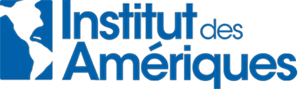 Aide à la publication ou à la traduction d’une ouvrage d’enseignant.e-chercheur.e du Pôle nord-est de l’IdAPour l’année 2023, le Pôle nord-est de l’Institut des Amériques offre un (1) prix d’aide à la publication pour un ouvrage (monographie, ouvrage collectif) écrit ou dirigé par un.e enseignant.e-chercheur.e d’un établissement membre du Pôle nord-est de l’Institut des Amériques. Pour la première fois cette année, cette aide pourra concerner la traduction d’une monographie depuis et/ou vers l’une des langues de l’aire des Amériques.Pourront concourir les manuscrits rédigés ou par un.e auteur.e, ou les volumes collectifs dirigés par au moins un.e enseignant.e-chercheur.e d’un établissement membre du Pôle nord-est de l’Institut des Amériques.Dans tous les cas, il sera demandé un contrat d’édition. A noter que l’aide à la traduction ne concernera que des monographies et ne pourra pas concerner la traduction d’articles scientifiques. Le manuscrit lauréat bénéficiera d’une aide à la publication ou à la traduction de 2000 euros qui sera versée directement à la maison d’édition.La procédure de candidature se fera uniquement par voie électronique. Les dossiers devront être envoyés à Yannicke Chupin et Isabel Georges, déléguées du Pôle nord-est de l’Institut des Amériques, à : yannicke.chupin@cyu.fr et Isabel.georges@ird.fr  avant le 8 septembre 2023. Le dossier devra comprendre : Le formulaire de candidature rempli (voir page 2 de cet appel)Une présentation de la monographie de 5 pages maximumLa table des matières de l’ouvrageUn chapitre de l’ouvrageUn contrat d’éditionLe devis de l’éditeurLes dossiers de candidature seront évalués par un.e expert.e en aveugle et par les référentes et référents du Pôle nord-est de l’Institut des Amériques. Le/la lauréat.e sera choisi.e fin octobre 2023. Formulaire de candidatureAide à la publication du Pôle nord-est de l’Institut des Amériques pour une monographie originale ou la traduction d’une monographie publiée par un.e enseignant.e-chercheur.e d’un établissement membre du Pôle.État civilNom en capitales : Prénom(s) en minuscules :Date de naissance JJ/MM/AAAA :Adresse personnelle complète : Téléphone personnel : Email :Poste à l’universitéFonction : Université : MonographieTitre : Taille du manuscrit en nombre de signes : Maison d’édition : Date de parution prévue : Signature du candidat